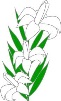 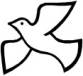 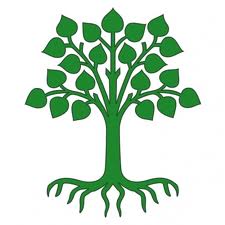 Cherry Orchard, Lichfield, WS14 9AN                             	Tel: 01543 263505		29 April 2016Website address:  http://www.stjosephslichfield.org.uk	Twitter: @StJoesLichfieldOur Catholic Mission As we approach First Holy Communion on Sunday 15 May, please pray for all children receiving the sacrament. It would be lovely if as many children as possible could join us to support Year 3 by singing in the choir. Also, any brothers and sisters of children celebrating the Sacrament – you are also welcome to sing in the choir – the more the merrier! Parish Mass/Children’s LiturgyThe parish newsletter or website www.romancatholiclichfield.co.uk contains information about Masses and other church notices. Mass Times: 	6.00pm Saturday @ SS Peter & Paul (with Children’s Liturgy)	      	8.30am Sunday @ Holy Cross (with Children’s Liturgy) 	      	11.00am Sunday @ SS Peter & Paul (with Children’s Liturgy) Star WorkersWell done to our Star Workers this week:		Reception:  Bobby and DollyY1: Lena and ConnieY2: Yadvi and Matthew Y3:  Olivia and HarrisonY4:  Katie and Thomas KY5:  Isaac B and MichaelY6:  Luke and MatthewHead Teacher’s Award: Jasper M and Noah WAttendanceCongratulations to Year 1, the class with the highest attendance this week with 100% – well done.NewsletterCan parents please sign up to the newsletter via the school website http://www.stjosephslichfield.org.uk/You can also find the latest newsletters and past newsletters on the website.Family Lunch Wednesday J-N 4 May 2016 – ORDERS TO BE IN BY 12 NOON ON TUESDAYCome and enjoy a school meal with your children on Wednesday 4 May 2016 at 11.45am.  Please pay £2.76 for your lunch on parent pay by Tuesday 3 May using your child’s school dinner account.   Menu choices available are: Roast Beef and Yorkshire Pudding, Quorn sausages with Yorkshire Pudding, jacket potato, cheese, ham or tuna sandwich.  Please speak to, or email, Mrs Burke by 12 noon on Tuesday 3 May of your menu choice.  Big BashDue to unforeseen changes in staffing levels, the date of the Big Bash has now changed to Friday 17 June 2016.  DiscoThank you to everyone who volunteered their time to help at the discos tonight.  It is always very much appreciated on behalf of the children.Walking BusFollowing on from the Chair of Governor’s Easter letter, we have had no responses to parents wishing us to reinstate the Walking Bus and therefore assume that no parents want to use this facility.  AthleticsAfter half term, starting Thursday 9 June, Y3 and Y4 will be given the opportunity to take part in after-school athletics (replacing Y1 and Y2).  A consent form has been emailed out to parents this week; please complete if your child is interested.  Y5 and Y6 afterschool athletics continues after half term.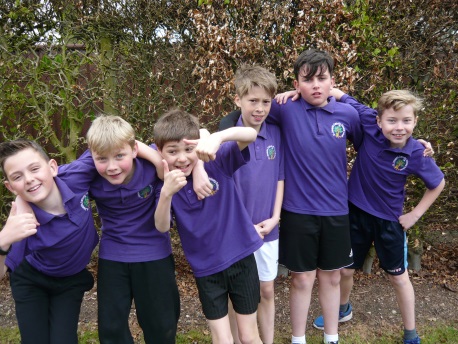 Sporting Events Congratulations to the Y5 and Y6 boys who ran, through wind, rain and mud, in the Boys Cross Country on Thursday at Christchurch.  Despite difficult conditions, they all did really well.LabellingAs the weather gets warmer children will be taking off coats, jumpers, cardigans etc.  Please check each item of clothing, including pe kit, to ensure it is clearly labelled.  We have had several children losing things this week which have been found in a different year group’s cloakroom or are not labelled clearly enough.St Joseph’s Ball'Wow! Some fantastic prizes coming in for the Ball, and a great evening being planned on 27th May! It's not too late for tickets, so if you've not booked to go away at half term, treat yourself to a new frock and come along!Contact Rachel Hooper 07958 690077 or Hannah Weaver 07876 702707 (Y3/Y5) for more details.'Parent PayCan you please check your child’s Parentpay account this weekend and clear any outstanding balances before return to school next week. Thank you. Year 6 Laches Wood Visit – Full payment is due by 1st May 2016.Lunchtime Supervisor VacanciesWe have vacancies for a Senior Lunchtime Supervisor and Lunchtime Supervisors.  If you are interested or know of anyone who would be interested, the application form is on our website www.stjosephslichfield.org.ukE-safetyRemember to speak to your children about e-safety – the Think U Know website http://www.thinkuknow.co.uk/gives you the latest information on the sites you like to visit and is aimed at all ages.   All the information is supplied by the team at the NCA's CEOP Command. Parent View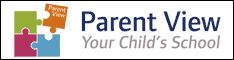 And Finally…Thanks to Y4 for their wonderful Celebration Assembly this morning.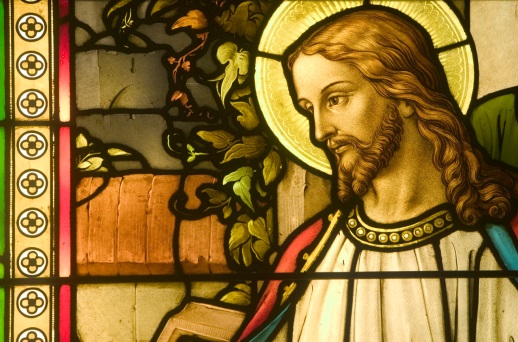 May God be with you.Mrs D McLeary    			HeadteacherLooking Ahead…School Dates –Changes in redTuesday 3rd May9.10 am AssemblyHomework returnedWednesday 4th May Family Lunch J- NAm Y3 Forces workshop @Beacon ParkY5 visit from the GarrickFriday 6th May Y2 Celebration assemblySet homeworkY3 FHC practice am @ SS P&PMonday 9th MaySATS weekNo assemblyFriday 13th MayY3 FHC practice am @ SS P&PNo Celebration assemblySunday 15th MayFirst Holy Communion @ SS P&P 1.00pmMonday 16th May9.30 am Mass of thanksgivingTopic weekTuesday 17th May Homework returnedWednesday 18th MayFamily lunch O-SThursday 19th May5pm -Laches Wood parent’s meetingFriday 20th MayYear 1 Celebration AssemblySet homeworkSunday 22nd May 11.00 am Service of Light – SS P&PMonday 23rd May9.10 am Mission AssemblyY2/4 class Mass @ Holy CrossWednesday 25th May 9.10am House assemblies Family Lunch T-ZFriday 27th MayPre-school Celebration assembly Break up for half termMonday 6th JuneY6 residential week – Laches WoodNo assembly11am Y5 farm animals talkTuesday 7th JuneReturn homeworkFriday 10th JuneY5 Dahl in a day workshop in hallNo celebration assemblySet homeworkMonday 13th JunePhonics screening week9.10 am Mission AssemblyY5/rec Class Mass @Holy CrossWednesday 15th June2.00pm Music AssemblyFriday 17th JuneY3 Celebration assemblyBig Bash Y5/6  5pm – 8pmMonday 20th June9.10am Mission AssemblyTuesday 21st JuneReturn homeworkWednesday 22nd June RSPB workshopsThursday 23rd June9.30 am Bishop McGough to see Y6Friday 24th JuneSports Day and family picnicKS1 am - KS2 pmSet homeworkSunday 26th JuneConfirmation  -1.00pm – SS P&PMonday 27th JuneINSET DayWednesday 29th JuneConfirmation Mass of thanksgiving 2.30pm – Feast of SS Peter and PaulBikeabilityThursday 30th JuneY5 out – St Francis D&T dayBikeabilityFriday 1st July St Joseph’s transition morningMonday 4th JulyTopic week9.10am Mission assemblyY3/1 class Mass @ Holy CrossTuesday 5th JulyHomework returnedWednesday 6th JulyReception new parent’s meeting 6pmY4 – finish swimming for termThursday 7th JulyY5 at Garrick theatre – Dahl project6pm – performance at GarrickFriday 8th JulyReception Celebration assemblySet homeworkSummer FayreMonday 11th July 9.10 am Mission assemblyTuesday 12th JulyReception new parents picnic 2.30-3.30pmWednesday 13th July6pm – open evening7pm Y5/6 performanceMonday 18th July9.10am Mission assemblyTuesday 19th JulyReturn homeworkWednesday 20th JulyLeaver’s Mass 2.30pmThursday 21st JulyLeaver’s celebration pmFriday 22nd July Leaver’s assembly 9.15amBreak up 2.30pm